УТВЕРЖДАЮГлава Дружненского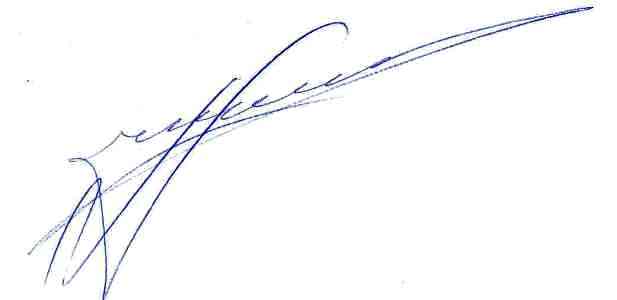 сельского поселенияБелореченского района____________Шипко А.Н.(наименование должности)    (подпись)"  27  "    12    2020г.                                                                                                    ПЛАНпроведения проверок соблюдения трудового законодательстваи иных нормативных правовых актов, содержащих нормы трудового права                                            Администрация Дружненского сельского поселения Белореченского района(наименование исполнительногооргана, органа местного самоуправления)на 2021 г.Ответственный за организацию работыпо ведению ведомственного контроля_Начальник общего отдела администрацииДружненского сельского поселения________                                                                                               _Кнышова Л.В.(наименование должности)    (подпись) 27.12.2020г.№ п/пПолное наименование подведомственной организацииМесто нахождения: юридический и (или) фактический адресЦель проведенияпроверкиОснование проведения проверкиДата начала проведенияпроверкиСрок проведения проверки (раб.дней)Наименование исполнительного органа Краснодарского края, органа местного самоуправления, осуществляющего проверку123456781МБУ «ЦКРЦ Дружненского сельского поселения Белореченского района»ИНН 2303024004Пос. Дружный ул. Советская 61Соблюдение трудового законодательства, охрана трудаРаспоряжение администрации Дружненского сельского поселения от  № 22.12.20212 рабочих дняАдминистрация Дружненского сельского поселения Белореченского района2МБУ «Библиотека Дружненского сельского поселения Белореченского районаИНН 2303025833Х.Долгогусевский ул. Луценко 5/2Соблюдение трудового законодательства, охрана трудаРаспоряжение администрации Дружненского сельского поселения от  № 22.12.20212 рабочих дняАдминистрация Дружненского сельского поселения Белореченского района